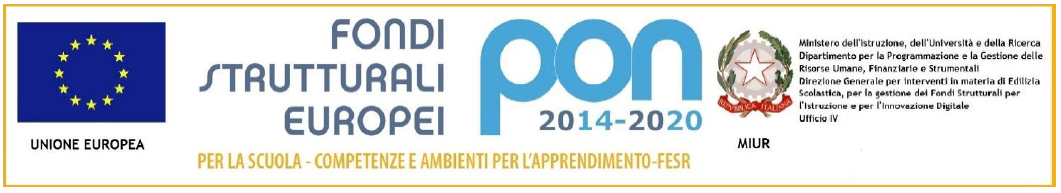 AUTORIZZAZIONE PER USCITA MINORI NON ACCOMPAGNATIIo sottoscritto/a ……………………………………………………………………..nato/a a ………………………… Il ………………………….. e residente in ………………………………………………………………………………….Padre/madre esercente la patria potestà/affidatario/tutore dell’alunno/a …………………………………………………………………………………..nato/a …………………………………………Il …………………………………….e residente in ………………………………………………………………………….Frequentante attualmente la classe ……………………. della scuola IC Cervi – Verga AUTORIZZAl’uscita autonoma del proprio figlio/a per i primi giorni di scuola, fino alla consegna dell’autorizzazione presente sul Diario che dovrà essere compilata e consegnata successivamente.Limbiate, …………………			Firma …………………………………………………………Firma …………………………………………………………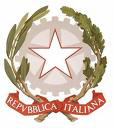 ISTITUTO COMPRENSIVO “F.LLI CERVI”Sede legale e direzione Via Monte Generoso,520812 LIMBIATE (MB) - Tel. 0299097421- 029960677 C.F.    COD.MIN. MBIC8GA00D  cod. univoco  UF5AEKMBIC8GA00A@istruzione.it    -   MBIC8GA00A@pec.istruzione.it  - sito: www.iccervilimbiate.gov.it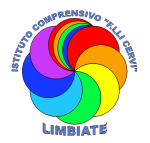 